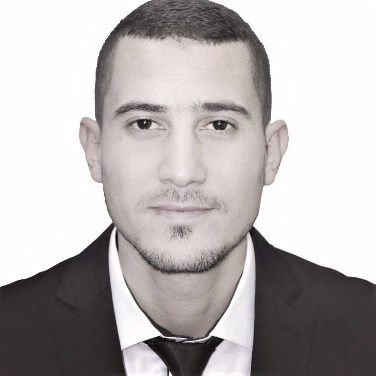 Yassine Yassine.331025@2freemail.com  Career ObjectiveCareer ObjectiveCareer ObjectiveCareer ObjectiveWith over 4 years of experience mainly within the insurance industry, I am currently in pursue of professional career advancement and an opportunity where I can employ and further enhance my skills and expertise to contribute in driving competitive excellence and success to my employer.With over 4 years of experience mainly within the insurance industry, I am currently in pursue of professional career advancement and an opportunity where I can employ and further enhance my skills and expertise to contribute in driving competitive excellence and success to my employer.With over 4 years of experience mainly within the insurance industry, I am currently in pursue of professional career advancement and an opportunity where I can employ and further enhance my skills and expertise to contribute in driving competitive excellence and success to my employer.With over 4 years of experience mainly within the insurance industry, I am currently in pursue of professional career advancement and an opportunity where I can employ and further enhance my skills and expertise to contribute in driving competitive excellence and success to my employer.With over 4 years of experience mainly within the insurance industry, I am currently in pursue of professional career advancement and an opportunity where I can employ and further enhance my skills and expertise to contribute in driving competitive excellence and success to my employer.With over 4 years of experience mainly within the insurance industry, I am currently in pursue of professional career advancement and an opportunity where I can employ and further enhance my skills and expertise to contribute in driving competitive excellence and success to my employer.Work ExperienceWork ExperienceWork ExperienceWork ExperienceExpertise Obtained:Motor Underwriter & Sales AdministratorAl Shorafa Insurance Brokers Co LLC Dubai, United Arab EmiratesApril 2014 – June 2016Customer Service RepresentativeSociete Algerienne Assurance - SSA Guelma, AlgeriaMarch 2013 – March 2014Insurance AgentSalama Islamic Arab Insurance Co.Guelma, AlgeriaSeptember 2012 – March 2013Motor Underwriter & Sales AdministratorAl Shorafa Insurance Brokers Co LLC Dubai, United Arab EmiratesApril 2014 – June 2016Customer Service RepresentativeSociete Algerienne Assurance - SSA Guelma, AlgeriaMarch 2013 – March 2014Insurance AgentSalama Islamic Arab Insurance Co.Guelma, AlgeriaSeptember 2012 – March 2013Motor Underwriter & Sales AdministratorAl Shorafa Insurance Brokers Co LLC Dubai, United Arab EmiratesApril 2014 – June 2016Customer Service RepresentativeSociete Algerienne Assurance - SSA Guelma, AlgeriaMarch 2013 – March 2014Insurance AgentSalama Islamic Arab Insurance Co.Guelma, AlgeriaSeptember 2012 – March 2013Motor Underwriter & Sales AdministratorAl Shorafa Insurance Brokers Co LLC Dubai, United Arab EmiratesApril 2014 – June 2016Customer Service RepresentativeSociete Algerienne Assurance - SSA Guelma, AlgeriaMarch 2013 – March 2014Insurance AgentSalama Islamic Arab Insurance Co.Guelma, AlgeriaSeptember 2012 – March 2013Motor Underwriter & Sales AdministratorAl Shorafa Insurance Brokers Co LLC Dubai, United Arab EmiratesApril 2014 – June 2016Customer Service RepresentativeSociete Algerienne Assurance - SSA Guelma, AlgeriaMarch 2013 – March 2014Insurance AgentSalama Islamic Arab Insurance Co.Guelma, AlgeriaSeptember 2012 – March 2013Expertise Obtained:Motor Underwriter & Sales AdministratorAl Shorafa Insurance Brokers Co LLC Dubai, United Arab EmiratesApril 2014 – June 2016Customer Service RepresentativeSociete Algerienne Assurance - SSA Guelma, AlgeriaMarch 2013 – March 2014Insurance AgentSalama Islamic Arab Insurance Co.Guelma, AlgeriaSeptember 2012 – March 2013Motor Underwriter & Sales AdministratorAl Shorafa Insurance Brokers Co LLC Dubai, United Arab EmiratesApril 2014 – June 2016Customer Service RepresentativeSociete Algerienne Assurance - SSA Guelma, AlgeriaMarch 2013 – March 2014Insurance AgentSalama Islamic Arab Insurance Co.Guelma, AlgeriaSeptember 2012 – March 2013Motor Underwriter & Sales AdministratorAl Shorafa Insurance Brokers Co LLC Dubai, United Arab EmiratesApril 2014 – June 2016Customer Service RepresentativeSociete Algerienne Assurance - SSA Guelma, AlgeriaMarch 2013 – March 2014Insurance AgentSalama Islamic Arab Insurance Co.Guelma, AlgeriaSeptember 2012 – March 2013Motor Underwriter & Sales AdministratorAl Shorafa Insurance Brokers Co LLC Dubai, United Arab EmiratesApril 2014 – June 2016Customer Service RepresentativeSociete Algerienne Assurance - SSA Guelma, AlgeriaMarch 2013 – March 2014Insurance AgentSalama Islamic Arab Insurance Co.Guelma, AlgeriaSeptember 2012 – March 2013Motor Underwriter & Sales AdministratorAl Shorafa Insurance Brokers Co LLC Dubai, United Arab EmiratesApril 2014 – June 2016Customer Service RepresentativeSociete Algerienne Assurance - SSA Guelma, AlgeriaMarch 2013 – March 2014Insurance AgentSalama Islamic Arab Insurance Co.Guelma, AlgeriaSeptember 2012 – March 2013Motor Underwriter & Sales AdministratorAl Shorafa Insurance Brokers Co LLC Dubai, United Arab EmiratesApril 2014 – June 2016Customer Service RepresentativeSociete Algerienne Assurance - SSA Guelma, AlgeriaMarch 2013 – March 2014Insurance AgentSalama Islamic Arab Insurance Co.Guelma, AlgeriaSeptember 2012 – March 2013Motor Underwriter & Sales AdministratorAl Shorafa Insurance Brokers Co LLC Dubai, United Arab EmiratesApril 2014 – June 2016Customer Service RepresentativeSociete Algerienne Assurance - SSA Guelma, AlgeriaMarch 2013 – March 2014Insurance AgentSalama Islamic Arab Insurance Co.Guelma, AlgeriaSeptember 2012 – March 2013Motor Underwriter & Sales AdministratorAl Shorafa Insurance Brokers Co LLC Dubai, United Arab EmiratesApril 2014 – June 2016Customer Service RepresentativeSociete Algerienne Assurance - SSA Guelma, AlgeriaMarch 2013 – March 2014Insurance AgentSalama Islamic Arab Insurance Co.Guelma, AlgeriaSeptember 2012 – March 2013Motor Underwriter & Sales AdministratorAl Shorafa Insurance Brokers Co LLC Dubai, United Arab EmiratesApril 2014 – June 2016Customer Service RepresentativeSociete Algerienne Assurance - SSA Guelma, AlgeriaMarch 2013 – March 2014Insurance AgentSalama Islamic Arab Insurance Co.Guelma, AlgeriaSeptember 2012 – March 2013Motor Underwriter & Sales AdministratorAl Shorafa Insurance Brokers Co LLC Dubai, United Arab EmiratesApril 2014 – June 2016Customer Service RepresentativeSociete Algerienne Assurance - SSA Guelma, AlgeriaMarch 2013 – March 2014Insurance AgentSalama Islamic Arab Insurance Co.Guelma, AlgeriaSeptember 2012 – March 2013Motor InsuranceMotor Underwriter & Sales AdministratorAl Shorafa Insurance Brokers Co LLC Dubai, United Arab EmiratesApril 2014 – June 2016Customer Service RepresentativeSociete Algerienne Assurance - SSA Guelma, AlgeriaMarch 2013 – March 2014Insurance AgentSalama Islamic Arab Insurance Co.Guelma, AlgeriaSeptember 2012 – March 2013Motor Underwriter & Sales AdministratorAl Shorafa Insurance Brokers Co LLC Dubai, United Arab EmiratesApril 2014 – June 2016Customer Service RepresentativeSociete Algerienne Assurance - SSA Guelma, AlgeriaMarch 2013 – March 2014Insurance AgentSalama Islamic Arab Insurance Co.Guelma, AlgeriaSeptember 2012 – March 2013Motor Underwriter & Sales AdministratorAl Shorafa Insurance Brokers Co LLC Dubai, United Arab EmiratesApril 2014 – June 2016Customer Service RepresentativeSociete Algerienne Assurance - SSA Guelma, AlgeriaMarch 2013 – March 2014Insurance AgentSalama Islamic Arab Insurance Co.Guelma, AlgeriaSeptember 2012 – March 2013Motor Underwriter & Sales AdministratorAl Shorafa Insurance Brokers Co LLC Dubai, United Arab EmiratesApril 2014 – June 2016Customer Service RepresentativeSociete Algerienne Assurance - SSA Guelma, AlgeriaMarch 2013 – March 2014Insurance AgentSalama Islamic Arab Insurance Co.Guelma, AlgeriaSeptember 2012 – March 2013Motor Underwriter & Sales AdministratorAl Shorafa Insurance Brokers Co LLC Dubai, United Arab EmiratesApril 2014 – June 2016Customer Service RepresentativeSociete Algerienne Assurance - SSA Guelma, AlgeriaMarch 2013 – March 2014Insurance AgentSalama Islamic Arab Insurance Co.Guelma, AlgeriaSeptember 2012 – March 2013Motor Underwriter & Sales AdministratorAl Shorafa Insurance Brokers Co LLC Dubai, United Arab EmiratesApril 2014 – June 2016Customer Service RepresentativeSociete Algerienne Assurance - SSA Guelma, AlgeriaMarch 2013 – March 2014Insurance AgentSalama Islamic Arab Insurance Co.Guelma, AlgeriaSeptember 2012 – March 2013Motor Underwriter & Sales AdministratorAl Shorafa Insurance Brokers Co LLC Dubai, United Arab EmiratesApril 2014 – June 2016Customer Service RepresentativeSociete Algerienne Assurance - SSA Guelma, AlgeriaMarch 2013 – March 2014Insurance AgentSalama Islamic Arab Insurance Co.Guelma, AlgeriaSeptember 2012 – March 2013Motor Underwriter & Sales AdministratorAl Shorafa Insurance Brokers Co LLC Dubai, United Arab EmiratesApril 2014 – June 2016Customer Service RepresentativeSociete Algerienne Assurance - SSA Guelma, AlgeriaMarch 2013 – March 2014Insurance AgentSalama Islamic Arab Insurance Co.Guelma, AlgeriaSeptember 2012 – March 2013Motor Underwriter & Sales AdministratorAl Shorafa Insurance Brokers Co LLC Dubai, United Arab EmiratesApril 2014 – June 2016Customer Service RepresentativeSociete Algerienne Assurance - SSA Guelma, AlgeriaMarch 2013 – March 2014Insurance AgentSalama Islamic Arab Insurance Co.Guelma, AlgeriaSeptember 2012 – March 2013Motor Underwriter & Sales AdministratorAl Shorafa Insurance Brokers Co LLC Dubai, United Arab EmiratesApril 2014 – June 2016Customer Service RepresentativeSociete Algerienne Assurance - SSA Guelma, AlgeriaMarch 2013 – March 2014Insurance AgentSalama Islamic Arab Insurance Co.Guelma, AlgeriaSeptember 2012 – March 2013Sales ManagementMotor Underwriter & Sales AdministratorAl Shorafa Insurance Brokers Co LLC Dubai, United Arab EmiratesApril 2014 – June 2016Customer Service RepresentativeSociete Algerienne Assurance - SSA Guelma, AlgeriaMarch 2013 – March 2014Insurance AgentSalama Islamic Arab Insurance Co.Guelma, AlgeriaSeptember 2012 – March 2013Motor Underwriter & Sales AdministratorAl Shorafa Insurance Brokers Co LLC Dubai, United Arab EmiratesApril 2014 – June 2016Customer Service RepresentativeSociete Algerienne Assurance - SSA Guelma, AlgeriaMarch 2013 – March 2014Insurance AgentSalama Islamic Arab Insurance Co.Guelma, AlgeriaSeptember 2012 – March 2013Motor Underwriter & Sales AdministratorAl Shorafa Insurance Brokers Co LLC Dubai, United Arab EmiratesApril 2014 – June 2016Customer Service RepresentativeSociete Algerienne Assurance - SSA Guelma, AlgeriaMarch 2013 – March 2014Insurance AgentSalama Islamic Arab Insurance Co.Guelma, AlgeriaSeptember 2012 – March 2013Motor Underwriter & Sales AdministratorAl Shorafa Insurance Brokers Co LLC Dubai, United Arab EmiratesApril 2014 – June 2016Customer Service RepresentativeSociete Algerienne Assurance - SSA Guelma, AlgeriaMarch 2013 – March 2014Insurance AgentSalama Islamic Arab Insurance Co.Guelma, AlgeriaSeptember 2012 – March 2013Motor Underwriter & Sales AdministratorAl Shorafa Insurance Brokers Co LLC Dubai, United Arab EmiratesApril 2014 – June 2016Customer Service RepresentativeSociete Algerienne Assurance - SSA Guelma, AlgeriaMarch 2013 – March 2014Insurance AgentSalama Islamic Arab Insurance Co.Guelma, AlgeriaSeptember 2012 – March 2013Motor Underwriter & Sales AdministratorAl Shorafa Insurance Brokers Co LLC Dubai, United Arab EmiratesApril 2014 – June 2016Customer Service RepresentativeSociete Algerienne Assurance - SSA Guelma, AlgeriaMarch 2013 – March 2014Insurance AgentSalama Islamic Arab Insurance Co.Guelma, AlgeriaSeptember 2012 – March 2013Motor Underwriter & Sales AdministratorAl Shorafa Insurance Brokers Co LLC Dubai, United Arab EmiratesApril 2014 – June 2016Customer Service RepresentativeSociete Algerienne Assurance - SSA Guelma, AlgeriaMarch 2013 – March 2014Insurance AgentSalama Islamic Arab Insurance Co.Guelma, AlgeriaSeptember 2012 – March 2013Motor Underwriter & Sales AdministratorAl Shorafa Insurance Brokers Co LLC Dubai, United Arab EmiratesApril 2014 – June 2016Customer Service RepresentativeSociete Algerienne Assurance - SSA Guelma, AlgeriaMarch 2013 – March 2014Insurance AgentSalama Islamic Arab Insurance Co.Guelma, AlgeriaSeptember 2012 – March 2013Motor Underwriter & Sales AdministratorAl Shorafa Insurance Brokers Co LLC Dubai, United Arab EmiratesApril 2014 – June 2016Customer Service RepresentativeSociete Algerienne Assurance - SSA Guelma, AlgeriaMarch 2013 – March 2014Insurance AgentSalama Islamic Arab Insurance Co.Guelma, AlgeriaSeptember 2012 – March 2013Motor Underwriter & Sales AdministratorAl Shorafa Insurance Brokers Co LLC Dubai, United Arab EmiratesApril 2014 – June 2016Customer Service RepresentativeSociete Algerienne Assurance - SSA Guelma, AlgeriaMarch 2013 – March 2014Insurance AgentSalama Islamic Arab Insurance Co.Guelma, AlgeriaSeptember 2012 – March 2013Operations ManagementMotor Underwriter & Sales AdministratorAl Shorafa Insurance Brokers Co LLC Dubai, United Arab EmiratesApril 2014 – June 2016Customer Service RepresentativeSociete Algerienne Assurance - SSA Guelma, AlgeriaMarch 2013 – March 2014Insurance AgentSalama Islamic Arab Insurance Co.Guelma, AlgeriaSeptember 2012 – March 2013Motor Underwriter & Sales AdministratorAl Shorafa Insurance Brokers Co LLC Dubai, United Arab EmiratesApril 2014 – June 2016Customer Service RepresentativeSociete Algerienne Assurance - SSA Guelma, AlgeriaMarch 2013 – March 2014Insurance AgentSalama Islamic Arab Insurance Co.Guelma, AlgeriaSeptember 2012 – March 2013Motor Underwriter & Sales AdministratorAl Shorafa Insurance Brokers Co LLC Dubai, United Arab EmiratesApril 2014 – June 2016Customer Service RepresentativeSociete Algerienne Assurance - SSA Guelma, AlgeriaMarch 2013 – March 2014Insurance AgentSalama Islamic Arab Insurance Co.Guelma, AlgeriaSeptember 2012 – March 2013Motor Underwriter & Sales AdministratorAl Shorafa Insurance Brokers Co LLC Dubai, United Arab EmiratesApril 2014 – June 2016Customer Service RepresentativeSociete Algerienne Assurance - SSA Guelma, AlgeriaMarch 2013 – March 2014Insurance AgentSalama Islamic Arab Insurance Co.Guelma, AlgeriaSeptember 2012 – March 2013Motor Underwriter & Sales AdministratorAl Shorafa Insurance Brokers Co LLC Dubai, United Arab EmiratesApril 2014 – June 2016Customer Service RepresentativeSociete Algerienne Assurance - SSA Guelma, AlgeriaMarch 2013 – March 2014Insurance AgentSalama Islamic Arab Insurance Co.Guelma, AlgeriaSeptember 2012 – March 2013Motor Underwriter & Sales AdministratorAl Shorafa Insurance Brokers Co LLC Dubai, United Arab EmiratesApril 2014 – June 2016Customer Service RepresentativeSociete Algerienne Assurance - SSA Guelma, AlgeriaMarch 2013 – March 2014Insurance AgentSalama Islamic Arab Insurance Co.Guelma, AlgeriaSeptember 2012 – March 2013Motor Underwriter & Sales AdministratorAl Shorafa Insurance Brokers Co LLC Dubai, United Arab EmiratesApril 2014 – June 2016Customer Service RepresentativeSociete Algerienne Assurance - SSA Guelma, AlgeriaMarch 2013 – March 2014Insurance AgentSalama Islamic Arab Insurance Co.Guelma, AlgeriaSeptember 2012 – March 2013Motor Underwriter & Sales AdministratorAl Shorafa Insurance Brokers Co LLC Dubai, United Arab EmiratesApril 2014 – June 2016Customer Service RepresentativeSociete Algerienne Assurance - SSA Guelma, AlgeriaMarch 2013 – March 2014Insurance AgentSalama Islamic Arab Insurance Co.Guelma, AlgeriaSeptember 2012 – March 2013Motor Underwriter & Sales AdministratorAl Shorafa Insurance Brokers Co LLC Dubai, United Arab EmiratesApril 2014 – June 2016Customer Service RepresentativeSociete Algerienne Assurance - SSA Guelma, AlgeriaMarch 2013 – March 2014Insurance AgentSalama Islamic Arab Insurance Co.Guelma, AlgeriaSeptember 2012 – March 2013Motor Underwriter & Sales AdministratorAl Shorafa Insurance Brokers Co LLC Dubai, United Arab EmiratesApril 2014 – June 2016Customer Service RepresentativeSociete Algerienne Assurance - SSA Guelma, AlgeriaMarch 2013 – March 2014Insurance AgentSalama Islamic Arab Insurance Co.Guelma, AlgeriaSeptember 2012 – March 2013Relationship ManagementMotor Underwriter & Sales AdministratorAl Shorafa Insurance Brokers Co LLC Dubai, United Arab EmiratesApril 2014 – June 2016Customer Service RepresentativeSociete Algerienne Assurance - SSA Guelma, AlgeriaMarch 2013 – March 2014Insurance AgentSalama Islamic Arab Insurance Co.Guelma, AlgeriaSeptember 2012 – March 2013Motor Underwriter & Sales AdministratorAl Shorafa Insurance Brokers Co LLC Dubai, United Arab EmiratesApril 2014 – June 2016Customer Service RepresentativeSociete Algerienne Assurance - SSA Guelma, AlgeriaMarch 2013 – March 2014Insurance AgentSalama Islamic Arab Insurance Co.Guelma, AlgeriaSeptember 2012 – March 2013Motor Underwriter & Sales AdministratorAl Shorafa Insurance Brokers Co LLC Dubai, United Arab EmiratesApril 2014 – June 2016Customer Service RepresentativeSociete Algerienne Assurance - SSA Guelma, AlgeriaMarch 2013 – March 2014Insurance AgentSalama Islamic Arab Insurance Co.Guelma, AlgeriaSeptember 2012 – March 2013Motor Underwriter & Sales AdministratorAl Shorafa Insurance Brokers Co LLC Dubai, United Arab EmiratesApril 2014 – June 2016Customer Service RepresentativeSociete Algerienne Assurance - SSA Guelma, AlgeriaMarch 2013 – March 2014Insurance AgentSalama Islamic Arab Insurance Co.Guelma, AlgeriaSeptember 2012 – March 2013Motor Underwriter & Sales AdministratorAl Shorafa Insurance Brokers Co LLC Dubai, United Arab EmiratesApril 2014 – June 2016Customer Service RepresentativeSociete Algerienne Assurance - SSA Guelma, AlgeriaMarch 2013 – March 2014Insurance AgentSalama Islamic Arab Insurance Co.Guelma, AlgeriaSeptember 2012 – March 2013Motor Underwriter & Sales AdministratorAl Shorafa Insurance Brokers Co LLC Dubai, United Arab EmiratesApril 2014 – June 2016Customer Service RepresentativeSociete Algerienne Assurance - SSA Guelma, AlgeriaMarch 2013 – March 2014Insurance AgentSalama Islamic Arab Insurance Co.Guelma, AlgeriaSeptember 2012 – March 2013Motor Underwriter & Sales AdministratorAl Shorafa Insurance Brokers Co LLC Dubai, United Arab EmiratesApril 2014 – June 2016Customer Service RepresentativeSociete Algerienne Assurance - SSA Guelma, AlgeriaMarch 2013 – March 2014Insurance AgentSalama Islamic Arab Insurance Co.Guelma, AlgeriaSeptember 2012 – March 2013Motor Underwriter & Sales AdministratorAl Shorafa Insurance Brokers Co LLC Dubai, United Arab EmiratesApril 2014 – June 2016Customer Service RepresentativeSociete Algerienne Assurance - SSA Guelma, AlgeriaMarch 2013 – March 2014Insurance AgentSalama Islamic Arab Insurance Co.Guelma, AlgeriaSeptember 2012 – March 2013Motor Underwriter & Sales AdministratorAl Shorafa Insurance Brokers Co LLC Dubai, United Arab EmiratesApril 2014 – June 2016Customer Service RepresentativeSociete Algerienne Assurance - SSA Guelma, AlgeriaMarch 2013 – March 2014Insurance AgentSalama Islamic Arab Insurance Co.Guelma, AlgeriaSeptember 2012 – March 2013Motor Underwriter & Sales AdministratorAl Shorafa Insurance Brokers Co LLC Dubai, United Arab EmiratesApril 2014 – June 2016Customer Service RepresentativeSociete Algerienne Assurance - SSA Guelma, AlgeriaMarch 2013 – March 2014Insurance AgentSalama Islamic Arab Insurance Co.Guelma, AlgeriaSeptember 2012 – March 2013Customer ServiceMotor Underwriter & Sales AdministratorAl Shorafa Insurance Brokers Co LLC Dubai, United Arab EmiratesApril 2014 – June 2016Customer Service RepresentativeSociete Algerienne Assurance - SSA Guelma, AlgeriaMarch 2013 – March 2014Insurance AgentSalama Islamic Arab Insurance Co.Guelma, AlgeriaSeptember 2012 – March 2013Motor Underwriter & Sales AdministratorAl Shorafa Insurance Brokers Co LLC Dubai, United Arab EmiratesApril 2014 – June 2016Customer Service RepresentativeSociete Algerienne Assurance - SSA Guelma, AlgeriaMarch 2013 – March 2014Insurance AgentSalama Islamic Arab Insurance Co.Guelma, AlgeriaSeptember 2012 – March 2013Motor Underwriter & Sales AdministratorAl Shorafa Insurance Brokers Co LLC Dubai, United Arab EmiratesApril 2014 – June 2016Customer Service RepresentativeSociete Algerienne Assurance - SSA Guelma, AlgeriaMarch 2013 – March 2014Insurance AgentSalama Islamic Arab Insurance Co.Guelma, AlgeriaSeptember 2012 – March 2013Motor Underwriter & Sales AdministratorAl Shorafa Insurance Brokers Co LLC Dubai, United Arab EmiratesApril 2014 – June 2016Customer Service RepresentativeSociete Algerienne Assurance - SSA Guelma, AlgeriaMarch 2013 – March 2014Insurance AgentSalama Islamic Arab Insurance Co.Guelma, AlgeriaSeptember 2012 – March 2013Motor Underwriter & Sales AdministratorAl Shorafa Insurance Brokers Co LLC Dubai, United Arab EmiratesApril 2014 – June 2016Customer Service RepresentativeSociete Algerienne Assurance - SSA Guelma, AlgeriaMarch 2013 – March 2014Insurance AgentSalama Islamic Arab Insurance Co.Guelma, AlgeriaSeptember 2012 – March 2013Motor Underwriter & Sales AdministratorAl Shorafa Insurance Brokers Co LLC Dubai, United Arab EmiratesApril 2014 – June 2016Customer Service RepresentativeSociete Algerienne Assurance - SSA Guelma, AlgeriaMarch 2013 – March 2014Insurance AgentSalama Islamic Arab Insurance Co.Guelma, AlgeriaSeptember 2012 – March 2013Motor Underwriter & Sales AdministratorAl Shorafa Insurance Brokers Co LLC Dubai, United Arab EmiratesApril 2014 – June 2016Customer Service RepresentativeSociete Algerienne Assurance - SSA Guelma, AlgeriaMarch 2013 – March 2014Insurance AgentSalama Islamic Arab Insurance Co.Guelma, AlgeriaSeptember 2012 – March 2013Motor Underwriter & Sales AdministratorAl Shorafa Insurance Brokers Co LLC Dubai, United Arab EmiratesApril 2014 – June 2016Customer Service RepresentativeSociete Algerienne Assurance - SSA Guelma, AlgeriaMarch 2013 – March 2014Insurance AgentSalama Islamic Arab Insurance Co.Guelma, AlgeriaSeptember 2012 – March 2013Motor Underwriter & Sales AdministratorAl Shorafa Insurance Brokers Co LLC Dubai, United Arab EmiratesApril 2014 – June 2016Customer Service RepresentativeSociete Algerienne Assurance - SSA Guelma, AlgeriaMarch 2013 – March 2014Insurance AgentSalama Islamic Arab Insurance Co.Guelma, AlgeriaSeptember 2012 – March 2013Motor Underwriter & Sales AdministratorAl Shorafa Insurance Brokers Co LLC Dubai, United Arab EmiratesApril 2014 – June 2016Customer Service RepresentativeSociete Algerienne Assurance - SSA Guelma, AlgeriaMarch 2013 – March 2014Insurance AgentSalama Islamic Arab Insurance Co.Guelma, AlgeriaSeptember 2012 – March 2013Time ManagementMotor Underwriter & Sales AdministratorAl Shorafa Insurance Brokers Co LLC Dubai, United Arab EmiratesApril 2014 – June 2016Customer Service RepresentativeSociete Algerienne Assurance - SSA Guelma, AlgeriaMarch 2013 – March 2014Insurance AgentSalama Islamic Arab Insurance Co.Guelma, AlgeriaSeptember 2012 – March 2013Motor Underwriter & Sales AdministratorAl Shorafa Insurance Brokers Co LLC Dubai, United Arab EmiratesApril 2014 – June 2016Customer Service RepresentativeSociete Algerienne Assurance - SSA Guelma, AlgeriaMarch 2013 – March 2014Insurance AgentSalama Islamic Arab Insurance Co.Guelma, AlgeriaSeptember 2012 – March 2013Motor Underwriter & Sales AdministratorAl Shorafa Insurance Brokers Co LLC Dubai, United Arab EmiratesApril 2014 – June 2016Customer Service RepresentativeSociete Algerienne Assurance - SSA Guelma, AlgeriaMarch 2013 – March 2014Insurance AgentSalama Islamic Arab Insurance Co.Guelma, AlgeriaSeptember 2012 – March 2013Motor Underwriter & Sales AdministratorAl Shorafa Insurance Brokers Co LLC Dubai, United Arab EmiratesApril 2014 – June 2016Customer Service RepresentativeSociete Algerienne Assurance - SSA Guelma, AlgeriaMarch 2013 – March 2014Insurance AgentSalama Islamic Arab Insurance Co.Guelma, AlgeriaSeptember 2012 – March 2013Motor Underwriter & Sales AdministratorAl Shorafa Insurance Brokers Co LLC Dubai, United Arab EmiratesApril 2014 – June 2016Customer Service RepresentativeSociete Algerienne Assurance - SSA Guelma, AlgeriaMarch 2013 – March 2014Insurance AgentSalama Islamic Arab Insurance Co.Guelma, AlgeriaSeptember 2012 – March 2013Motor Underwriter & Sales AdministratorAl Shorafa Insurance Brokers Co LLC Dubai, United Arab EmiratesApril 2014 – June 2016Customer Service RepresentativeSociete Algerienne Assurance - SSA Guelma, AlgeriaMarch 2013 – March 2014Insurance AgentSalama Islamic Arab Insurance Co.Guelma, AlgeriaSeptember 2012 – March 2013Motor Underwriter & Sales AdministratorAl Shorafa Insurance Brokers Co LLC Dubai, United Arab EmiratesApril 2014 – June 2016Customer Service RepresentativeSociete Algerienne Assurance - SSA Guelma, AlgeriaMarch 2013 – March 2014Insurance AgentSalama Islamic Arab Insurance Co.Guelma, AlgeriaSeptember 2012 – March 2013Motor Underwriter & Sales AdministratorAl Shorafa Insurance Brokers Co LLC Dubai, United Arab EmiratesApril 2014 – June 2016Customer Service RepresentativeSociete Algerienne Assurance - SSA Guelma, AlgeriaMarch 2013 – March 2014Insurance AgentSalama Islamic Arab Insurance Co.Guelma, AlgeriaSeptember 2012 – March 2013Motor Underwriter & Sales AdministratorAl Shorafa Insurance Brokers Co LLC Dubai, United Arab EmiratesApril 2014 – June 2016Customer Service RepresentativeSociete Algerienne Assurance - SSA Guelma, AlgeriaMarch 2013 – March 2014Insurance AgentSalama Islamic Arab Insurance Co.Guelma, AlgeriaSeptember 2012 – March 2013Motor Underwriter & Sales AdministratorAl Shorafa Insurance Brokers Co LLC Dubai, United Arab EmiratesApril 2014 – June 2016Customer Service RepresentativeSociete Algerienne Assurance - SSA Guelma, AlgeriaMarch 2013 – March 2014Insurance AgentSalama Islamic Arab Insurance Co.Guelma, AlgeriaSeptember 2012 – March 2013CRM SystemsMotor Underwriter & Sales AdministratorAl Shorafa Insurance Brokers Co LLC Dubai, United Arab EmiratesApril 2014 – June 2016Customer Service RepresentativeSociete Algerienne Assurance - SSA Guelma, AlgeriaMarch 2013 – March 2014Insurance AgentSalama Islamic Arab Insurance Co.Guelma, AlgeriaSeptember 2012 – March 2013Motor Underwriter & Sales AdministratorAl Shorafa Insurance Brokers Co LLC Dubai, United Arab EmiratesApril 2014 – June 2016Customer Service RepresentativeSociete Algerienne Assurance - SSA Guelma, AlgeriaMarch 2013 – March 2014Insurance AgentSalama Islamic Arab Insurance Co.Guelma, AlgeriaSeptember 2012 – March 2013Motor Underwriter & Sales AdministratorAl Shorafa Insurance Brokers Co LLC Dubai, United Arab EmiratesApril 2014 – June 2016Customer Service RepresentativeSociete Algerienne Assurance - SSA Guelma, AlgeriaMarch 2013 – March 2014Insurance AgentSalama Islamic Arab Insurance Co.Guelma, AlgeriaSeptember 2012 – March 2013Motor Underwriter & Sales AdministratorAl Shorafa Insurance Brokers Co LLC Dubai, United Arab EmiratesApril 2014 – June 2016Customer Service RepresentativeSociete Algerienne Assurance - SSA Guelma, AlgeriaMarch 2013 – March 2014Insurance AgentSalama Islamic Arab Insurance Co.Guelma, AlgeriaSeptember 2012 – March 2013Motor Underwriter & Sales AdministratorAl Shorafa Insurance Brokers Co LLC Dubai, United Arab EmiratesApril 2014 – June 2016Customer Service RepresentativeSociete Algerienne Assurance - SSA Guelma, AlgeriaMarch 2013 – March 2014Insurance AgentSalama Islamic Arab Insurance Co.Guelma, AlgeriaSeptember 2012 – March 2013EducationEducationEducationEducationBachelor of Media & CommunicationsGuelma UniversityGuelma, AlgeriaSeptember 2009 - March 2013
Higher Technical Diploma in InsuranceCFPA GuelmaGuelma, AlgeriaSeptember 2007 - March 2009
Bachelor of Media & CommunicationsGuelma UniversityGuelma, AlgeriaSeptember 2009 - March 2013
Higher Technical Diploma in InsuranceCFPA GuelmaGuelma, AlgeriaSeptember 2007 - March 2009
Bachelor of Media & CommunicationsGuelma UniversityGuelma, AlgeriaSeptember 2009 - March 2013
Higher Technical Diploma in InsuranceCFPA GuelmaGuelma, AlgeriaSeptember 2007 - March 2009
Bachelor of Media & CommunicationsGuelma UniversityGuelma, AlgeriaSeptember 2009 - March 2013
Higher Technical Diploma in InsuranceCFPA GuelmaGuelma, AlgeriaSeptember 2007 - March 2009
Bachelor of Media & CommunicationsGuelma UniversityGuelma, AlgeriaSeptember 2009 - March 2013
Higher Technical Diploma in InsuranceCFPA GuelmaGuelma, AlgeriaSeptember 2007 - March 2009
Bachelor of Media & CommunicationsGuelma UniversityGuelma, AlgeriaSeptember 2009 - March 2013
Higher Technical Diploma in InsuranceCFPA GuelmaGuelma, AlgeriaSeptember 2007 - March 2009
Bachelor of Media & CommunicationsGuelma UniversityGuelma, AlgeriaSeptember 2009 - March 2013
Higher Technical Diploma in InsuranceCFPA GuelmaGuelma, AlgeriaSeptember 2007 - March 2009
Bachelor of Media & CommunicationsGuelma UniversityGuelma, AlgeriaSeptember 2009 - March 2013
Higher Technical Diploma in InsuranceCFPA GuelmaGuelma, AlgeriaSeptember 2007 - March 2009
Bachelor of Media & CommunicationsGuelma UniversityGuelma, AlgeriaSeptember 2009 - March 2013
Higher Technical Diploma in InsuranceCFPA GuelmaGuelma, AlgeriaSeptember 2007 - March 2009
Bachelor of Media & CommunicationsGuelma UniversityGuelma, AlgeriaSeptember 2009 - March 2013
Higher Technical Diploma in InsuranceCFPA GuelmaGuelma, AlgeriaSeptember 2007 - March 2009
CommunicationBachelor of Media & CommunicationsGuelma UniversityGuelma, AlgeriaSeptember 2009 - March 2013
Higher Technical Diploma in InsuranceCFPA GuelmaGuelma, AlgeriaSeptember 2007 - March 2009
Bachelor of Media & CommunicationsGuelma UniversityGuelma, AlgeriaSeptember 2009 - March 2013
Higher Technical Diploma in InsuranceCFPA GuelmaGuelma, AlgeriaSeptember 2007 - March 2009
Bachelor of Media & CommunicationsGuelma UniversityGuelma, AlgeriaSeptember 2009 - March 2013
Higher Technical Diploma in InsuranceCFPA GuelmaGuelma, AlgeriaSeptember 2007 - March 2009
Bachelor of Media & CommunicationsGuelma UniversityGuelma, AlgeriaSeptember 2009 - March 2013
Higher Technical Diploma in InsuranceCFPA GuelmaGuelma, AlgeriaSeptember 2007 - March 2009
Bachelor of Media & CommunicationsGuelma UniversityGuelma, AlgeriaSeptember 2009 - March 2013
Higher Technical Diploma in InsuranceCFPA GuelmaGuelma, AlgeriaSeptember 2007 - March 2009
Bachelor of Media & CommunicationsGuelma UniversityGuelma, AlgeriaSeptember 2009 - March 2013
Higher Technical Diploma in InsuranceCFPA GuelmaGuelma, AlgeriaSeptember 2007 - March 2009
Bachelor of Media & CommunicationsGuelma UniversityGuelma, AlgeriaSeptember 2009 - March 2013
Higher Technical Diploma in InsuranceCFPA GuelmaGuelma, AlgeriaSeptember 2007 - March 2009
Bachelor of Media & CommunicationsGuelma UniversityGuelma, AlgeriaSeptember 2009 - March 2013
Higher Technical Diploma in InsuranceCFPA GuelmaGuelma, AlgeriaSeptember 2007 - March 2009
Bachelor of Media & CommunicationsGuelma UniversityGuelma, AlgeriaSeptember 2009 - March 2013
Higher Technical Diploma in InsuranceCFPA GuelmaGuelma, AlgeriaSeptember 2007 - March 2009
Bachelor of Media & CommunicationsGuelma UniversityGuelma, AlgeriaSeptember 2009 - March 2013
Higher Technical Diploma in InsuranceCFPA GuelmaGuelma, AlgeriaSeptember 2007 - March 2009
AdministrationBachelor of Media & CommunicationsGuelma UniversityGuelma, AlgeriaSeptember 2009 - March 2013
Higher Technical Diploma in InsuranceCFPA GuelmaGuelma, AlgeriaSeptember 2007 - March 2009
Bachelor of Media & CommunicationsGuelma UniversityGuelma, AlgeriaSeptember 2009 - March 2013
Higher Technical Diploma in InsuranceCFPA GuelmaGuelma, AlgeriaSeptember 2007 - March 2009
Bachelor of Media & CommunicationsGuelma UniversityGuelma, AlgeriaSeptember 2009 - March 2013
Higher Technical Diploma in InsuranceCFPA GuelmaGuelma, AlgeriaSeptember 2007 - March 2009
Bachelor of Media & CommunicationsGuelma UniversityGuelma, AlgeriaSeptember 2009 - March 2013
Higher Technical Diploma in InsuranceCFPA GuelmaGuelma, AlgeriaSeptember 2007 - March 2009
Bachelor of Media & CommunicationsGuelma UniversityGuelma, AlgeriaSeptember 2009 - March 2013
Higher Technical Diploma in InsuranceCFPA GuelmaGuelma, AlgeriaSeptember 2007 - March 2009
Bachelor of Media & CommunicationsGuelma UniversityGuelma, AlgeriaSeptember 2009 - March 2013
Higher Technical Diploma in InsuranceCFPA GuelmaGuelma, AlgeriaSeptember 2007 - March 2009
Bachelor of Media & CommunicationsGuelma UniversityGuelma, AlgeriaSeptember 2009 - March 2013
Higher Technical Diploma in InsuranceCFPA GuelmaGuelma, AlgeriaSeptember 2007 - March 2009
Bachelor of Media & CommunicationsGuelma UniversityGuelma, AlgeriaSeptember 2009 - March 2013
Higher Technical Diploma in InsuranceCFPA GuelmaGuelma, AlgeriaSeptember 2007 - March 2009
Bachelor of Media & CommunicationsGuelma UniversityGuelma, AlgeriaSeptember 2009 - March 2013
Higher Technical Diploma in InsuranceCFPA GuelmaGuelma, AlgeriaSeptember 2007 - March 2009
Bachelor of Media & CommunicationsGuelma UniversityGuelma, AlgeriaSeptember 2009 - March 2013
Higher Technical Diploma in InsuranceCFPA GuelmaGuelma, AlgeriaSeptember 2007 - March 2009
Microsoft OfficeBachelor of Media & CommunicationsGuelma UniversityGuelma, AlgeriaSeptember 2009 - March 2013
Higher Technical Diploma in InsuranceCFPA GuelmaGuelma, AlgeriaSeptember 2007 - March 2009
Bachelor of Media & CommunicationsGuelma UniversityGuelma, AlgeriaSeptember 2009 - March 2013
Higher Technical Diploma in InsuranceCFPA GuelmaGuelma, AlgeriaSeptember 2007 - March 2009
Bachelor of Media & CommunicationsGuelma UniversityGuelma, AlgeriaSeptember 2009 - March 2013
Higher Technical Diploma in InsuranceCFPA GuelmaGuelma, AlgeriaSeptember 2007 - March 2009
Bachelor of Media & CommunicationsGuelma UniversityGuelma, AlgeriaSeptember 2009 - March 2013
Higher Technical Diploma in InsuranceCFPA GuelmaGuelma, AlgeriaSeptember 2007 - March 2009
Bachelor of Media & CommunicationsGuelma UniversityGuelma, AlgeriaSeptember 2009 - March 2013
Higher Technical Diploma in InsuranceCFPA GuelmaGuelma, AlgeriaSeptember 2007 - March 2009
Bachelor of Media & CommunicationsGuelma UniversityGuelma, AlgeriaSeptember 2009 - March 2013
Higher Technical Diploma in InsuranceCFPA GuelmaGuelma, AlgeriaSeptember 2007 - March 2009
Bachelor of Media & CommunicationsGuelma UniversityGuelma, AlgeriaSeptember 2009 - March 2013
Higher Technical Diploma in InsuranceCFPA GuelmaGuelma, AlgeriaSeptember 2007 - March 2009
Bachelor of Media & CommunicationsGuelma UniversityGuelma, AlgeriaSeptember 2009 - March 2013
Higher Technical Diploma in InsuranceCFPA GuelmaGuelma, AlgeriaSeptember 2007 - March 2009
Bachelor of Media & CommunicationsGuelma UniversityGuelma, AlgeriaSeptember 2009 - March 2013
Higher Technical Diploma in InsuranceCFPA GuelmaGuelma, AlgeriaSeptember 2007 - March 2009
Bachelor of Media & CommunicationsGuelma UniversityGuelma, AlgeriaSeptember 2009 - March 2013
Higher Technical Diploma in InsuranceCFPA GuelmaGuelma, AlgeriaSeptember 2007 - March 2009
AnalysisBachelor of Media & CommunicationsGuelma UniversityGuelma, AlgeriaSeptember 2009 - March 2013
Higher Technical Diploma in InsuranceCFPA GuelmaGuelma, AlgeriaSeptember 2007 - March 2009
Bachelor of Media & CommunicationsGuelma UniversityGuelma, AlgeriaSeptember 2009 - March 2013
Higher Technical Diploma in InsuranceCFPA GuelmaGuelma, AlgeriaSeptember 2007 - March 2009
Bachelor of Media & CommunicationsGuelma UniversityGuelma, AlgeriaSeptember 2009 - March 2013
Higher Technical Diploma in InsuranceCFPA GuelmaGuelma, AlgeriaSeptember 2007 - March 2009
Bachelor of Media & CommunicationsGuelma UniversityGuelma, AlgeriaSeptember 2009 - March 2013
Higher Technical Diploma in InsuranceCFPA GuelmaGuelma, AlgeriaSeptember 2007 - March 2009
Bachelor of Media & CommunicationsGuelma UniversityGuelma, AlgeriaSeptember 2009 - March 2013
Higher Technical Diploma in InsuranceCFPA GuelmaGuelma, AlgeriaSeptember 2007 - March 2009
Bachelor of Media & CommunicationsGuelma UniversityGuelma, AlgeriaSeptember 2009 - March 2013
Higher Technical Diploma in InsuranceCFPA GuelmaGuelma, AlgeriaSeptember 2007 - March 2009
Bachelor of Media & CommunicationsGuelma UniversityGuelma, AlgeriaSeptember 2009 - March 2013
Higher Technical Diploma in InsuranceCFPA GuelmaGuelma, AlgeriaSeptember 2007 - March 2009
Bachelor of Media & CommunicationsGuelma UniversityGuelma, AlgeriaSeptember 2009 - March 2013
Higher Technical Diploma in InsuranceCFPA GuelmaGuelma, AlgeriaSeptember 2007 - March 2009
Bachelor of Media & CommunicationsGuelma UniversityGuelma, AlgeriaSeptember 2009 - March 2013
Higher Technical Diploma in InsuranceCFPA GuelmaGuelma, AlgeriaSeptember 2007 - March 2009
Bachelor of Media & CommunicationsGuelma UniversityGuelma, AlgeriaSeptember 2009 - March 2013
Higher Technical Diploma in InsuranceCFPA GuelmaGuelma, AlgeriaSeptember 2007 - March 2009
Problem SolvingBachelor of Media & CommunicationsGuelma UniversityGuelma, AlgeriaSeptember 2009 - March 2013
Higher Technical Diploma in InsuranceCFPA GuelmaGuelma, AlgeriaSeptember 2007 - March 2009
Bachelor of Media & CommunicationsGuelma UniversityGuelma, AlgeriaSeptember 2009 - March 2013
Higher Technical Diploma in InsuranceCFPA GuelmaGuelma, AlgeriaSeptember 2007 - March 2009
Bachelor of Media & CommunicationsGuelma UniversityGuelma, AlgeriaSeptember 2009 - March 2013
Higher Technical Diploma in InsuranceCFPA GuelmaGuelma, AlgeriaSeptember 2007 - March 2009
Bachelor of Media & CommunicationsGuelma UniversityGuelma, AlgeriaSeptember 2009 - March 2013
Higher Technical Diploma in InsuranceCFPA GuelmaGuelma, AlgeriaSeptember 2007 - March 2009
Bachelor of Media & CommunicationsGuelma UniversityGuelma, AlgeriaSeptember 2009 - March 2013
Higher Technical Diploma in InsuranceCFPA GuelmaGuelma, AlgeriaSeptember 2007 - March 2009
Other Technical & Intellectual SkillsOther Technical & Intellectual SkillsOther Technical & Intellectual SkillsOther Technical & Intellectual SkillsOther Technical & Intellectual SkillsOther Technical & Intellectual SkillsOther Technical & Intellectual SkillsOther Technical & Intellectual SkillsLanguages:Arabic: NativeArabic: NativeFrench: NativeEnglish: ProficientEnglish: ProficientValid UAE Driving LicenseValid UAE Driving LicenseValid UAE Driving LicenseValid UAE Driving LicenseValid UAE Driving License